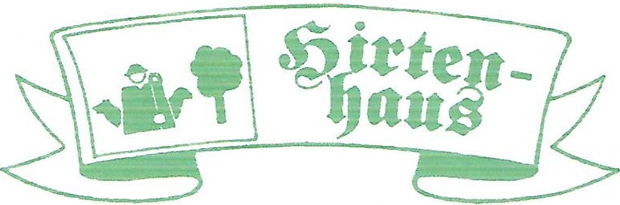      28832 Achim    Marsch- Anna- Weg 1     Tel.: 04202/2082Anmeldeformular Sehr geehrte Gäste, wir freuen uns, dass Sie unser Haus für ihre Kohlfahrt gewählt haben. Um einen reibungslosen Ablauf zu garantieren, bitten wir Sie Folgendes auszufüllen. Bitte haben Sie Verständnis, dass ihre Anmeldung nur mit Unterschrift auf diesem Formular verbindlich ist! Art der Veranstaltung: ___ _Kohlfahrt___________________________    Termin: ___________________________________________________         Personenzahl: ______________________________________________     Name: ____________________________________________________         Adresse: ___________________________________________________           Telefonnummer: ____________________________________________          Email: _____________________________________________________            Der Pauschalpreis beträgt 52,00€ p.P. in der Zeit von 18.00 Uhr bis 0.00 UhrKohl Menü:Achimer Hochzeitssuppe, Grünkohl, Pinkel, Kohlwurst, Kassler, Speck, Salzkartoffeln Ausweichessen: Schnitzel, Pommes und Salat  Vegetarisch – Tomatensuppe, mediterranes Gemüse Vegan nach Absprache möglich Getränke:Bier, Wein, Prosecco, Mackenstedter, Baileys, Jägermeister, Bacardi, Havanna, Wodka, Weinbrand, Whiskey, Gin, alkoholfreie Getränke, KaffeeMusik: DJÄnderung der Person zahlen:  Spätestens 1 Woche vorher. Wer aus triftigen Gründe, am Kohlfahrtstag nicht teilnehmen kann, bekommt einen Gutschein über 25,00€Mindestalter: 18 JahreBezahlung: Per Banküberweisung. 4 Wochen vorher.Bankverbindung: IBAN DE86 2915 2670 0011 0132 08  Mit ihrer Unterschrift erkennen Sie diese Bedingungen an. Datum: __________________________Unterschrift: _______________________________                                                                 